Korean War 6 Degrees of Separation Poster ProjectBig Question: How did the 1950’s Korean War lead to current negative foreign relations between the U.S. and North Korea?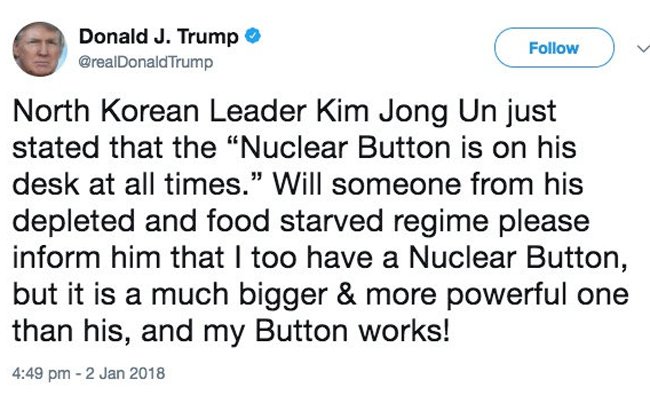 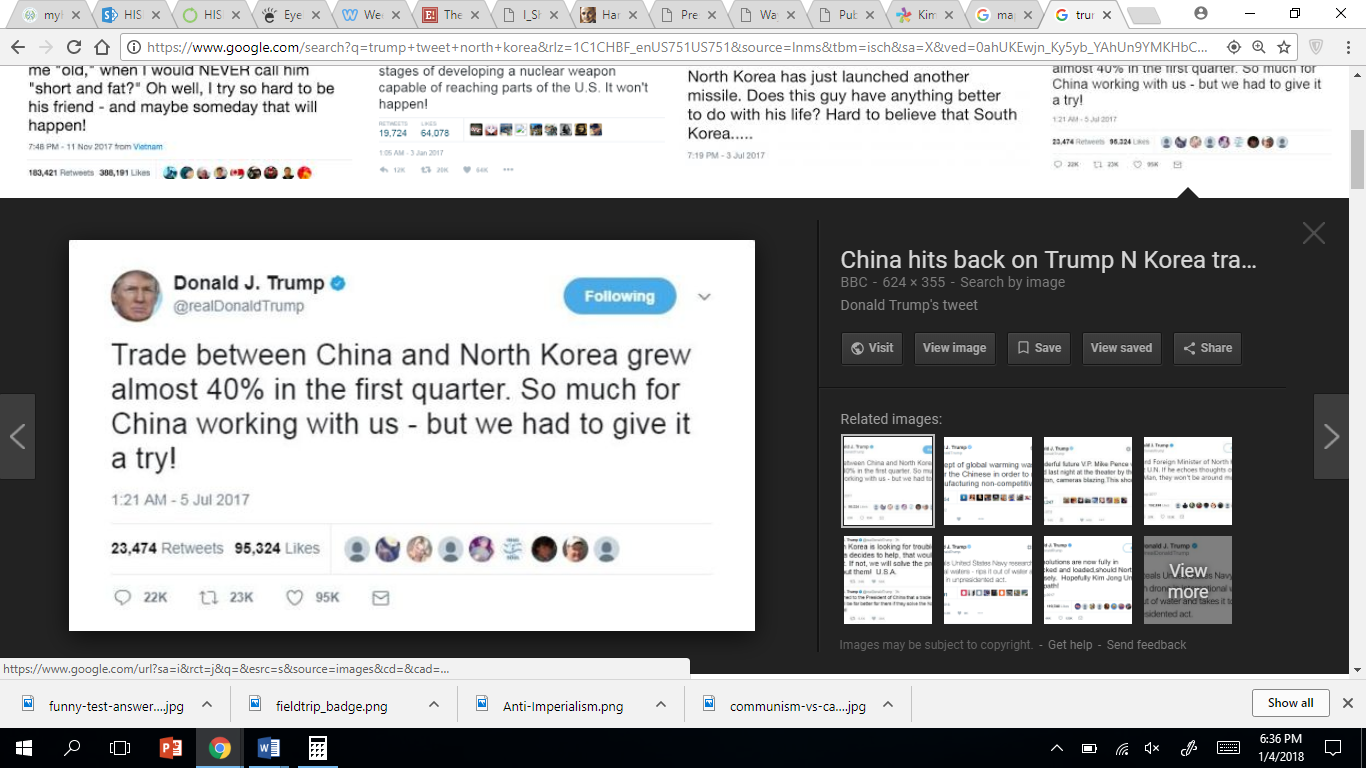 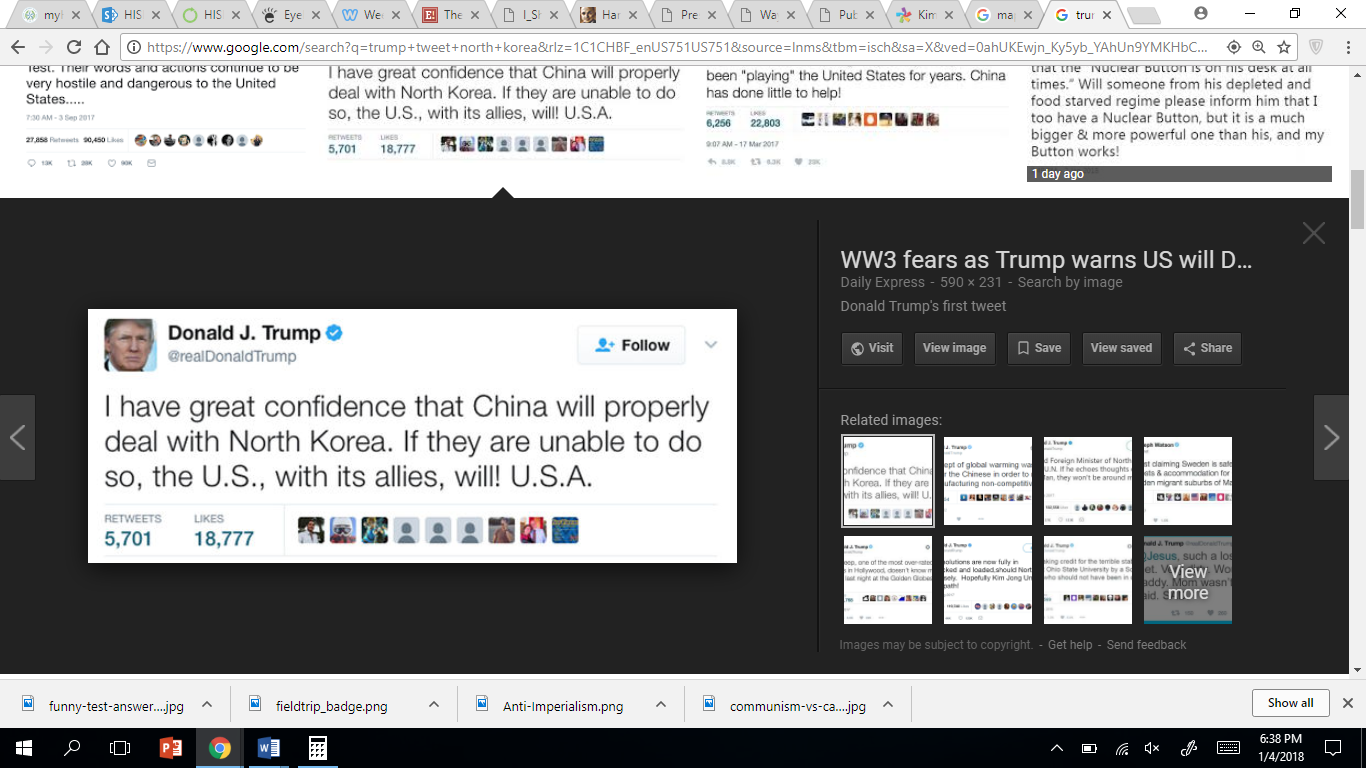 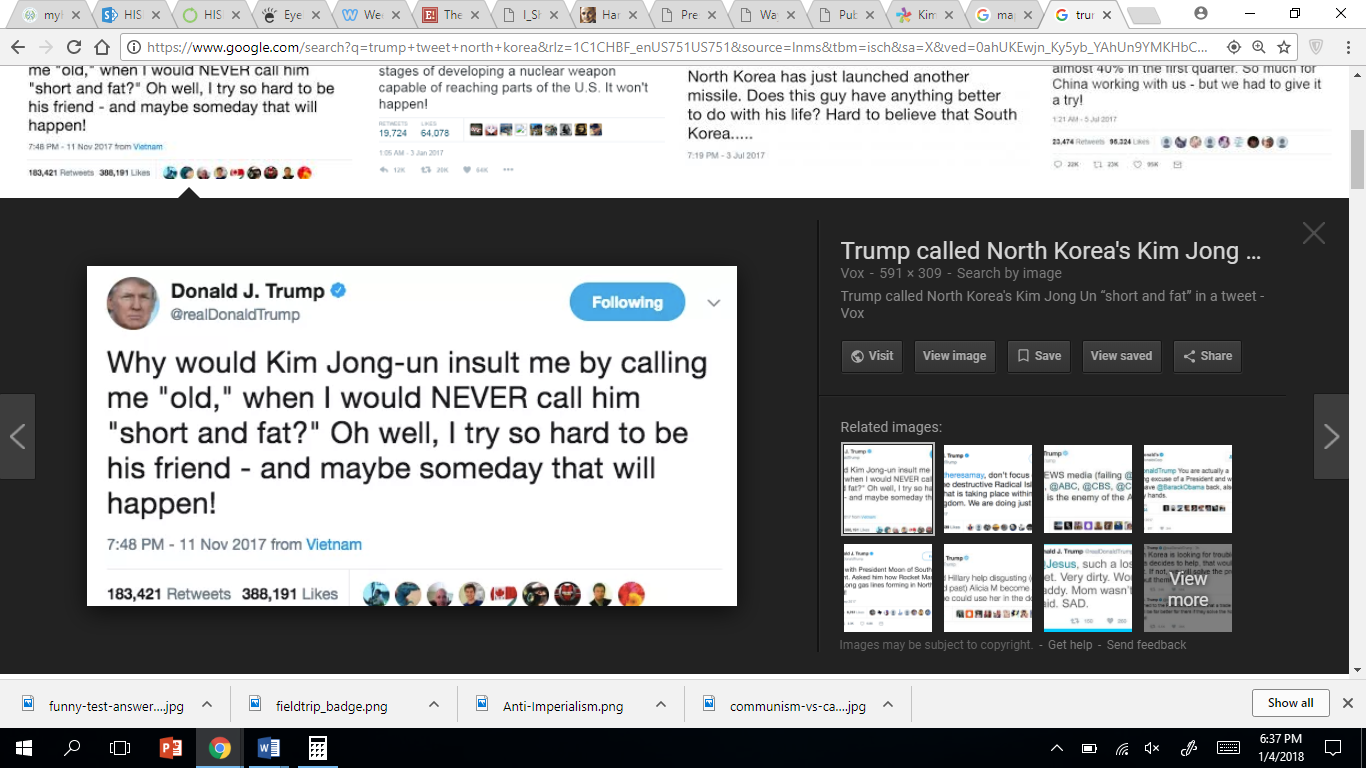 InstructionsWith a partner, copy the Korean War 6 Degrees of Separation visual on your poster board.You have six circles. In the first circle, you must start with the date 1945 and explain what happened in Asia directly after World War II. In the last circle, you must end with the date 2018 and explain America’s current relationship with North Korea. The goal is to build a connection between these two circles with a logical series of events. Research the causes and effects of the Korean War to build this connection in the remaining four circles. What happened in between to get to President Trump’s saucy tweets?Each circle MUST have the following:A title (main idea of circle)DateAt least three complete sentences describing the event At least one printed or drawn image illustrating the event or person involved Reference: paraphrase or copy a quote from at least one Korean War primary source document on my website and explain how it supports the circle’s main idea (must give author and date of each source used, can’t use same source more than twice)REMEMBER each circle should be in chronological order and show a valid/logical cause and effect connection. ***I DID THE FIRST CIRCLE FOR YOU!! LOOK AT IT FOR AN EXAMPLE!!Korean War 6 Degrees of Separation CIRCLE ONE***COPY THIS ON POSTER BOARD***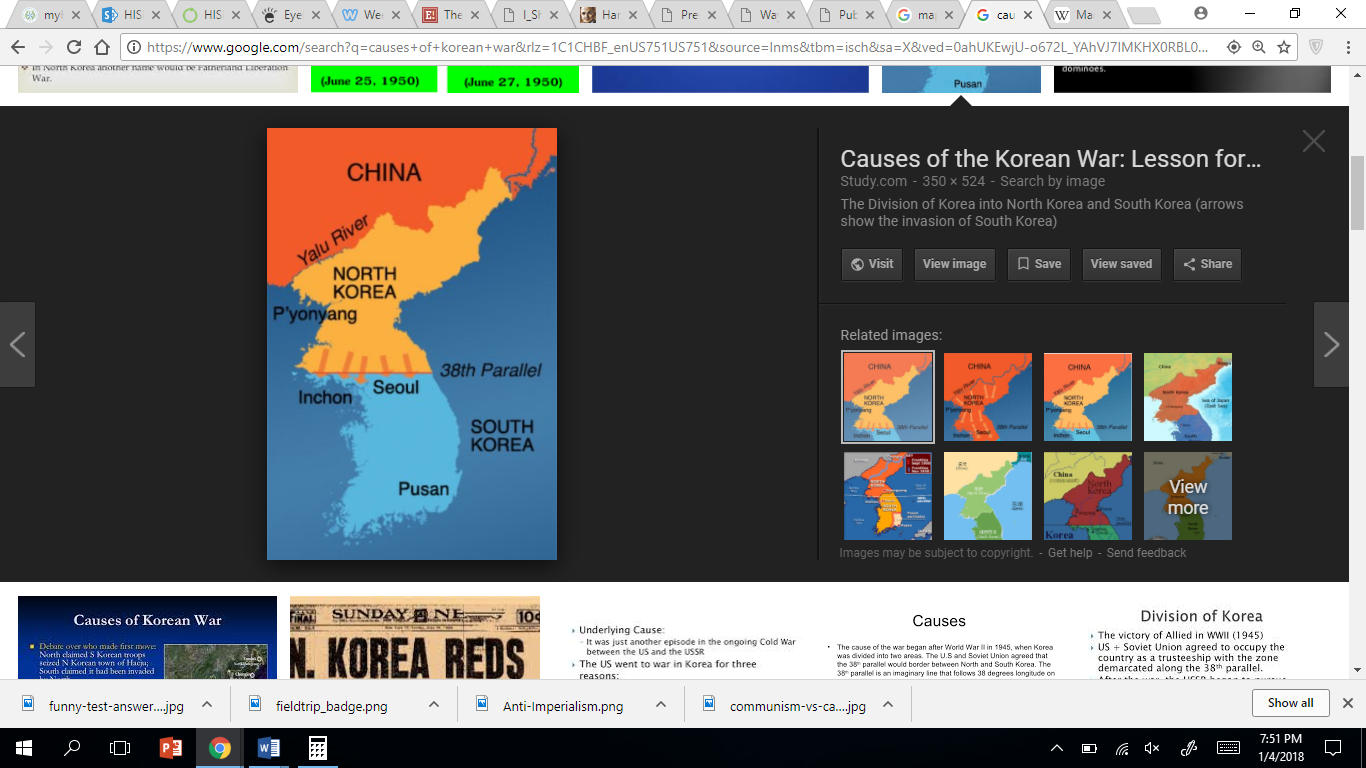 Korean War 6 Degrees of Separation ***COPY THIS ON POSTER BOARD***